باسمه تعالي 						     		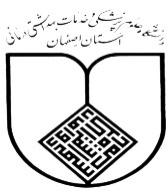  دانشگاه علوم پزشکی و خدمات بهداشتی و درمانی استان اصفهانصورتجلسه بازگشایی در حد نصاب معاملات کلان سال ----مناقصات خرید کالا / دستگاه و تجهیزات عمرانی و غیر عمرانیموضوع مناقصه عمومی یک مرحله ای خرید ...................................با توجه به درخواست شماره ........................ مورخ ...................... مرکز/ شبکه .................................................................... در خصوص برگزاری شرايط مناقصه مذکور به شماره .................. مورخ ......................... ، ( با سپرده شرکت در مناقصه به مبلغ............................. ریال ) تعداد ...... فقره پاكت از طریق سامانه تدارکات الکترونیک دولت تا ساعت ..... صبح  روز ................ مورخ..................... بارگذاری و پس از بازگشائي اسناد مناقصه راس ساعت ....... صبح روز  ................. مورخ ................  با حضور اعضای محترم کمیسیون مناقصات دانشگاه به شرح زير اعلام راي گرديد.*       1-                                                                       2 -                                                                             3 -                                                                     4 -                                                                              5-                                                                        6 -    توضيح: ---------------------------------------------------------------------------------------------------------------------------------------------------------------------------پس از بازگشایی پيشنهادهای فوق، با توجه به اينكه قيمت های پيشنهادي شرکت کنندگان ردیف .... و .... مقرون به صرفه و صلاح دانشگاه می باشد و همچنين شرکت کنندگان مذکور كليه شروط مندرج در مناقصه را پذيرفته اند لذا نتیجه مناقصه به شرح زیر اعلام می گردد:رديفنام متقاضی حقوقی/حقیقیآدرس و شماره تلفن متقاضیاصل ضمانتنامه
/ فیش واریزیاصل ضمانتنامه
/ فیش واریزیموارد مندرج 
در پاکت ب (*)موارد مندرج 
در پاکت ب (*)موارد مندرج 
در پاکت ب (*)موارد مندرج 
در پاکت ب (*)موارد مندرج 
در پاکت ب (*)موارد مندرج 
در پاکت ب (*)مبلغ برآورد اولیه ( ریال )------------------رديفنام متقاضی حقوقی/حقیقیآدرس و شماره تلفن متقاضی+×123456مبلغ کل پیشنهادی ( ریال )1234مهندس مجید طاهریان اصفهانیسرپرست مدیریت امور مالی دانشگاه و عضو کمیسیون مناقصاتدکتر محسن مصلحیمعاون توسعه مدیریت و منابع دانشگاه و عضو کمیسیون مناقصاتدکتر شاهین شیرانیرئیس دانشگاه و عضو کمیسیون مناقصات مهدی اکبری ( نماینده )تاریخ آخرین ویرایش فرم  : 1/11/1402 وحید محمدی( نماینده ) مهندس امیر نساجی( نماینده ) دکتر حمید گنجی ( نماینده ) دکتر حسین سلیمانی( نماینده ) رضا کریمی ( نماینده )